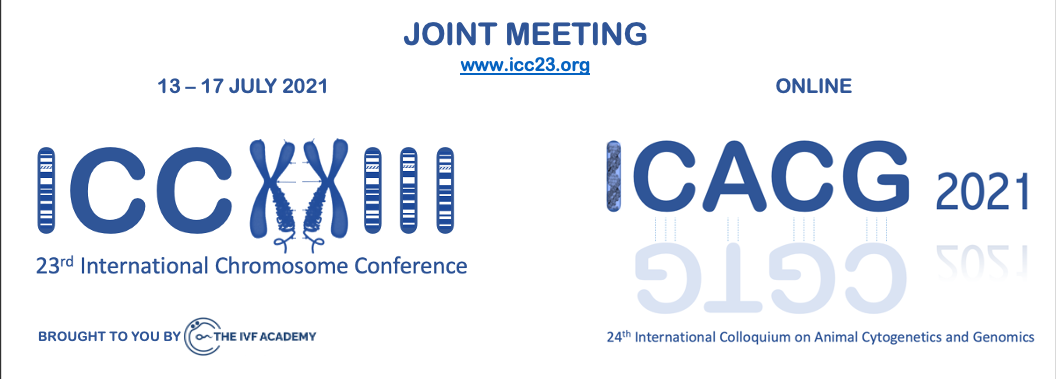 ProgrammeKEYNOTE SESSION13th July 2021US West coast 4amUS East coast 7am Sao Paulo 9amUK (Canterbury) Time 12noonFrance, Spain, Italy, Germany, etc. 1pmDubai, Moscow – 3pmKarachi – 4pmBangkok – 8pmCanberra – 9pm New Zealand 10pmOpening ceremony, welcome by the Chairs. 15-minute introduction Darren Griffin, Tariq Ezaz and Janine DeakinKEYNOTE SPEAKER: Professor Jennifer Marshall-GravesChromosomal and epigenetic sex determinationSocial Event approximately 1 hour later Conference Sponsor and Special Issue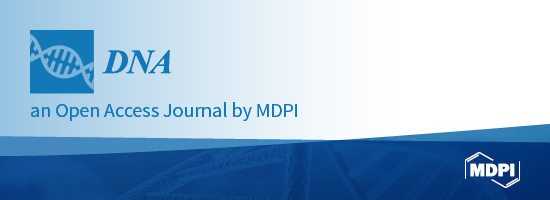 24th International Colloquium on Animal Cytogenetics and Genomics (ICACG)14th July 2021							Canterbury time		Canberra TimeSession 1: Emerging technologies (Mohammed Yusuf chair)		10.30am – 12.35pm	7.30pm – 9.35pmMohammed Yusuf. Ultra-structural imaging provides a 3D organization of 46 chromosomes of a human prophase nucleus 			10.30am – 10.55amTony Gordon. Technologies for single cell cytogenetic analyses		10.55am – 11.20amMisa Hayashida. Higher-Order Structure of Chromosomes Observed by Electron Diffraction and Electron Tomography				11.20am – 11.45amStanley Botchway. The use of fluorescence lifetime imaging for investigating chromatin structure and condensation in chromosomes 			11.45am – 12.10pmBen Skinner. Image warping for assessing chromatin organisation in asymmetric nuclei						12.10pm – 12.35pmSession 2: Animal cytogenetics (Peter Ellis chair)			1.30pm – 3.10pm		10.30pm – 12.10amClaudia Rathje. “Clinical” cytogenetics in domestic and endangered species	1.30pm – 1.55pmRafael Kreschmer. Chromosomes in birds and other dinosaurs		1.55pm – 2.20pmKornsorn Srikulnath. Sex, repeats and chromosomes in birds and reptiles 	2.20pm – 2.45pmMarta Farre-Belmonte. Gross genomic changes within and between species 	2.45pm – 3.10pmSession 3: Accessory Chromosomes (Cesar Martins chair)		3.30pm – 5.10pm		12.30am – 2.10amCesar Martins. B chromosomes in cichlid fish				3.30pm – 3.55pmMichael Habig. Christian-Albrechts. Functional characterization of accessory chromosomes in Fungi						3.55pm – 4.20pmStacey L. Hanlon. B chromosomes in Drosophila			4.20pm – 4.45pmAlevtina Ruban. Supernumerary B chromosomes of Aegilops speltoides	4.45pm – 5.10pmPatrick Ferree Parasitic B chromosomes				5.10pm – 5.35pm15th July 2021							Canterbury time		Canberra TimeSession 4: Genome evolution (Denis Larkin chair)			10.30am – 1.00pm		7.30pm – 10.00pmDenis Larkin. Chromosome evolution in mammals			10.30am – 10.55amAnna Torgasheva. A story of the 'spare' chromosome in songbird germ line	10.55am – 11.20amVladimir Trifonov. Patterns of segmental rediploidization in sterlet genome	11.20am – 11.45amHelder Maiato. A deer's perspective on mitosis				11.45am – 12.10pmAgda Bernegossi. Chromosomal evolution in neotropical deer: Implications for speciation, taxonomy and conservation			12.10pm – 12.35pmClaire Merot. Polymorphic inversions in seaweed fly			12.35pm – 1.00pmSession 5: Chromosome dynamics in germ cells: 			1.30pm – 3.35pm		10.30pm – 12.35am	structure, regulation and evolution (Aurora Ruiz-Herrera chair)Paul Waters. Executioner genes and meiosis				1.30pm – 1.55pmTakashi Akera. Cell biology of non-Mendelian chromosome segregation in oocytes 							1.55pm – 2.20pmAurora Ruiz-Herrera. Dynamics of 3D genome structure during spermatogenesis 						2.20pm – 2.45pmJesus Page. Meiotic behaviour of sex chromosomes			2.45pm – 3.10pmMonica Colaiacovo. Chromosome dynamics in C. elegans meiosis		3.10pm – 3.35pmSession 6: Complex, Elusive, and Functionally Important 		4.00pm – 6.05pm		1.00am – 3.05amElements of the Genome (Beth Sullivan chair)Lilian Kabeche. RNA:DNA hybrids at pericentromeres (Mammals) 		4.00pm – 4.25pmCecile Courret. Satellites and TEs within insect centromeres (Drosophila) 	4.25pm – 4.50pmMaiko Kitaoka. Centromere driven retention of chromosomes in hybrids 	4.50pm – 5.15pmKaustuv Sanyal. Inter-chromosomal interactions give birth to neocentromeres 	5.15pm – 5.40pmFangpu Han. Backspliced TE RNAs regulate centromeric chromatin loops 	5.40pm – 6.05pmSocial eventConference sponsored by: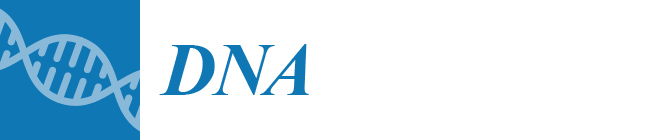 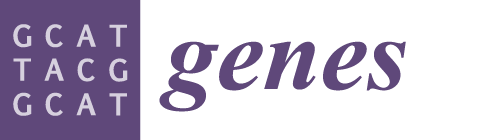 23rd International Chromosome Conference (ICC)16th July 2021							Canterbury time		Canberra TimeSession 7: PLENARY Session (Marta Farre chair)			8.30am - 10am		5.30pm - 7pmJaroslav Doležel. Uncovering 3D topology of plant mitotic chromosomes using 3 Different approaches						8.30am – 9.00am		5.30pm – 6.00pmAna Pombo. Specialization of brain cell types encoded in chromatin topologies	9.00am – 9.30am		6.00pm – 6.30pmTing Wu. Doubling down on pairing: from ultra-conservation to super-resolution imaging					9.30am – 10.00am		6.30pm – 7.00pmRobert Neely. Expansion microscopy and its use in chromosome analysis	10.00am - 10.30am		7.00pm – 7.30pmSession 8: Mammalian Reproduction and Preimplantation Testing 	11.00am – 12.40pm	8.00pm – 9.40pm		(Darren Griffin, chair)Darren Griffin. The human embryonic genome is karyotypically fluid and dynamic, actively expelling aneuploid cells from the developing foetus	11.00am – 11.25amGiuseppe Silvestri. Preimplantation genetics in pigs and cattle		11.25am – 11.50amPeter Ellis. Evolutionary conservation of sperm chromosome territories	11.50am – 12.15pmShadi Khalil. Demonstration of teaching PGT with virtual reality 		12.15pm – 12.40pmSession 9: Selected Abstracts and Posters 				1.15pm – 2.30pm		10.15pm – 11.30pmTalk 1Talk 2Talk 3Poster 1Poster 2 Poster 3NOTE 7½ HOUR GAPSession 10: Genome Instability (Helen Tempest, chair) 			9.30pm – 11.10pm		6.30am – 8.10amTim Fenton. Genome instability and APOBEC			 	9.30pm – 9.55pmUrszula McClurg. Expression of meiotic proteins in cancer & genome stability	9.55pm – 10.20pmMarcus Cooke. Targeted and untargeted analyses of damage to nucleic acids – contributors to exposomics					10.20pm – 10.45pmHelen Tempest. Mechanisms generating aneuploidy in gametes 		10.45pm – 11.10pmSession 11: TBA (Rachel O’Neill chair)				11.30pm – 1.10am		7.30am – 9.10amRachel O’Neill, From telomere to telomere: the transcriptional and epigenetic landscape of human repeat elements			11.30pm – 11.55pmKim Hyun Hee, Chromosome dynamics inferred from repeatomics studies in Brassica and Senna species 				11.55pm – 12.20amIkuo Miura. Evolutionary history of sex chromosomes in the frog Glandirana rugosa: Two times turnover and four times recycling		12.20am – 12.45amHardip Patel, TBA						12.45am – 1.10am17th July 2021							Canterbury time		Canberra TimeSession 12: Genome function in the nucleus (Dean Jackson chair)		6.30am – 8.35am		3.30pm - 5.35pmAntony Adamson. Recent advances in genome editing			6.30am – 6.55amSankari Najarajan. Applying CRISPR to cancer screening 			6.55am – 7.20amPedro Olivares. Techniques to analyse genome structure and function 	7.20am – 7.45amAngela Pisco. Single cell analysis identifies ageing signatures		7.45am - 8.10amSession 13: Evolution, structure holo- and mono-centric chromosomes	8.30am – 10.35 am		5.30pm – 7.35pm						(Andreas Houben chair)Ines Drinnenberg. Insights into the molecular architecture of CenH3-deficientholocentromeres in Lepidoptera					8.30am – 8.55amAndre Marques. Genome function and evolution in plants with repeat-based holocentromeres					8.55am – 9.20amMiroslav Plohl. The genomic landscape of satellite DNAs and centromeres in some invertebrate model organisms				9.20am – 9.45amYi-Tzu Kuo. Chionographis - A missing link in the mono- to holocentromere evolution						9.45am – 10.10amAmanda Souza Camara / Veit Schubert. 'Metaphase chromosome coiling - a conserved feature?					10.10am – 10.35amSession 14: ERVs (Pat Heslop-Harrison chair)				11.00am – 12.40pm	8.00pm – 9.40pm	Pierre-Olivier Duroy. Characterization and mutagenesis of Chinese hamster 	11.00am – 11.25amovary cells endogenous retroviruses to inactivate viral particle release 	Sarbast Mustafa. Identifying ERVs in raw-reads and using these for FISH 	11.25am – 11.50amDarren J. Wighta. Unbiased optical mapping of telomere-integrated 		11.50am – 12.15pmendogenous human herpesvirus 6" 					Social event	Venue and date of next meetings	Close of meetings